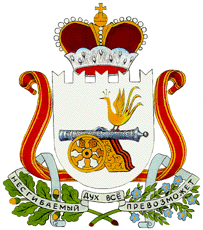  Администрация                                         Издешковского сельского поселения Сафоновского района Смоленской области ПОСТАНОВЛЕНИЕО внесении изменений в Административный регламент предоставления Администрацией Издешковского сельского поселения Сафоновского района Смоленской области муниципальной услуги «Присвоение адресов объектам недвижимого имущества, находящимся в границах населенных пунктов поселения», утвержденный постановлением Администрации Издешковского сельского поселения Сафоновского района Смоленской области от 14.03.2018 № 20	В  соответствии с Федеральным законом от 27.07.2010 № 210-ФЗ «Об организации предоставления государственных и муниципальных услуг», постановлением Правительства Российской Федерации от 19.11.2014 № 1221 «Об утверждении Правил присвоения, изменения и аннулирования адресов», постановлением Администрации Издешковского сельского поселения от 19.04.2012 № 9/2 «Об утверждении порядка разработки и утверждения административных регламентов предоставления муниципальных услуг», руководствуясь Уставом Издешковского сельского поселения Сафоновского района Смоленской области, Администрация Издешковского сельского поселения Сафоновского района Смоленской областиПОСТАНОВЛЯЕТ:1. Внести в Административный регламент предоставления Администрацией Издешковского сельского поселения муниципальный услуги «Присвоение адресов объектам недвижимого имущества, находящимся в границах населенных пунктов поселения» (далее – Административный регламент»), утвержденный постановлением от 14.03.2018 г. № 20 следующие изменения:1.1. Наименование муниципальной услуги «Присвоение адресов объектам недвижимого имущества, находящимся в границах населенных пунктов поселения» заменить на «Присвоение адреса объекту адресации, изменение и аннулирование такого адреса» по всему тексту Административного регламента.1.2. В пункте 1.3.2 подраздела 1.3 раздела 1 адрес электронной почты Администрации Издешковского сельского поселения Сафоновского района Смоленской области  izdesckovoov1968@mail.ru заменить на адрес izdeshkovo-sp@mail.ru.2. Настоящее постановление считать неотъемлемой частью постановления от 14.03.2018 № 20 «Об утверждении Административного регламента предоставления Администрацией Издешковского            сельского поселения Сафоновского района Смоленской области муниципальной услуги «Присвоение адресов объектам недвижимого имущества, находящимся в границах населенных пунктов поселения»».3. Разместить настоящее постановление на сайте Администрации Издешковского сельского поселения Сафоновского района Смоленской области.4. Контроль за исполнением настоящего постановления оставляю за собой.Глава муниципального образованияИздешковского сельского поселения Сафоновского района Смоленской области                                            Е.В. Триппель10.05.2023№ 25с. Издешковос. Издешковос. Издешково